АМУРСКАЯ БАССЕЙНОВАЯ ПРИРОДООХРАННАЯ ПРОКУРАТУРА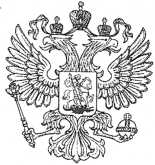 ПРЕСС-РЕЛИЗАмурский бассейновый природоохранный прокурор проведет личный прием граждан в г.  Владивостоке Приморского края04 апреля 2022 года с 16:00 до 18:00 часов Амурский бассейновый природоохранный прокурор Шевцов Андрей Юрьевич проведет личный прием граждан в городе Владивостоке Приморского края. Граждане смогут обратиться по вопросам исполнения законодательства об охране природы.Прием будет проводиться в здании Владивостокской межрайонной природоохранной прокуратуры, расположенной по адресу: г. Владивосток, ул.Адмирала Фокина, д. 2. Предварительно записаться на прием можно по телефону 8 (4232) 41-41-34во Владивостокской межрайонной природоохранной прокуратуре или 8 (4212) 32-36-39 в Амурской бассейновой природоохранной прокуратуре.29.03.2022Пресс-служба АБПП